КУЛЬТУРНЫЙ ДНЕВНИК ШКОЛЬНИЦЫШапиевой Луизыученицы 6 «а» классаМКОУ СОШ №12021 годРаздел 1. Приглашение к чтению.Раздел 2. Волшебный мир искусства.Раздел 3. Театральные встречи.Раздел 4. Удивительный мир кино.Раздел 5. Никто не забыт…Раздел 6. Музейное зазеркалье.Раздел 7. Мой Дагестан.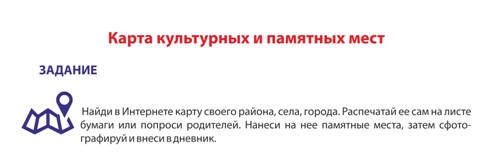 №Дата, форма посещения (очная или дистанционная)Посещение с родителями/групповое/индивидуальноеНазвание, место расположенияВпечатление Фотографии 1Очная зимние  каникулыиндивидуальноег.ИзбербашдомаЧтение исторических книг увлекает меня .Очень люблю древнюю историю из которой можно узнать о жизни наших предков.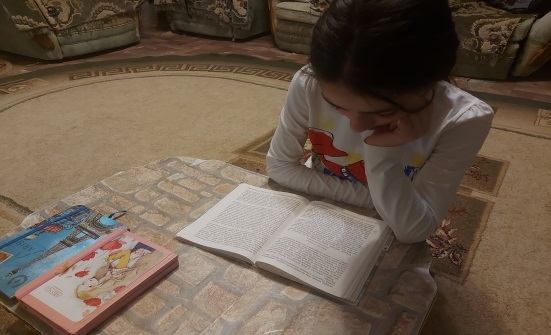 2Очная весенние каникулыиндивидуальноедомаЛюблю читать на свежем воздухе стихи дагестанских поэтов 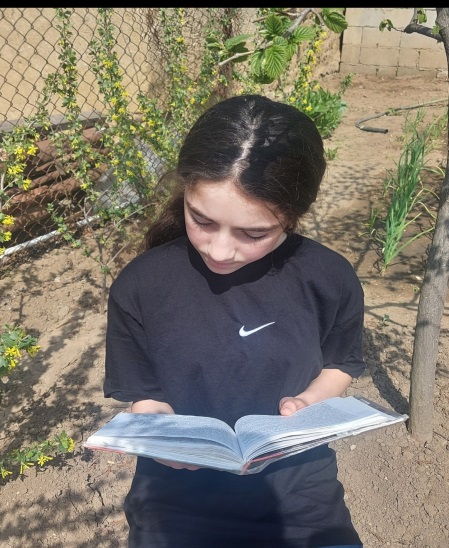 №Дата, форма посещения (очная или дистанционная)Посещение с родителями/групповое/индивидуальноеНазвание, место расположенияВпечатление Фотографии 1ОчнаяМарт 2020Посещение групповоеГород Дербент. Крепость  «Нарын-Кала »Было очень интересно проехать по тоннелю при въезде в город .Крепость завораживала своими древними постройками и историей.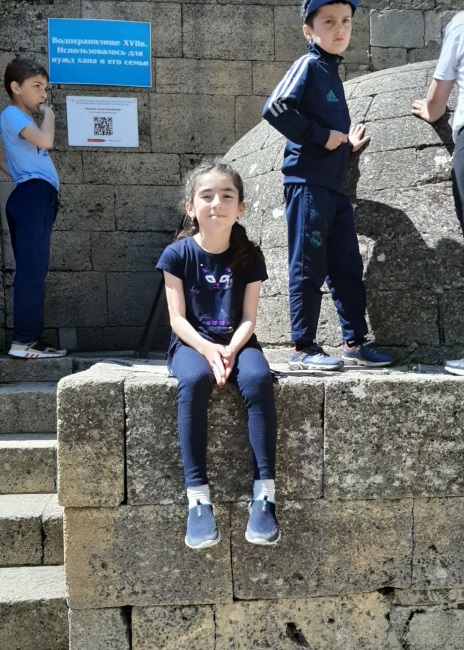 2ОчнаяСентябрь 2020Посещение с родителямиКрепость «Нарын-Кала»Очень понравился «Колодец желаний» .  Я загадала желание и закинула монетку.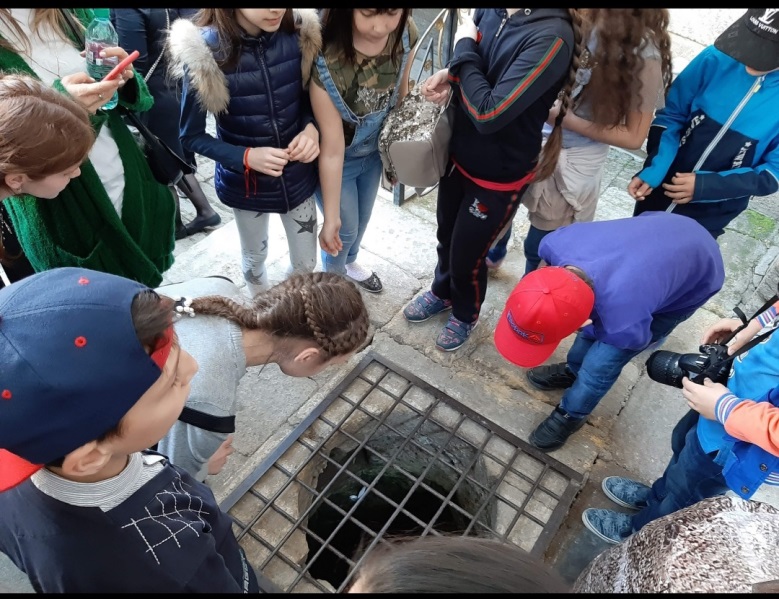 №Дата, форма посещения (очная или дистанционная)Посещение с родителями/групповое/индивидуальноеНазвание, место расположенияВпечатление Фотографии 1очнаямарт 2021Посещение групповоеГород Избербаш  «Даргинский театр» спектакль «Чудесный клад».Мне очень понравился спектакль своим поучительным сюжетом. В нем высмеивали жадность и учили доброте.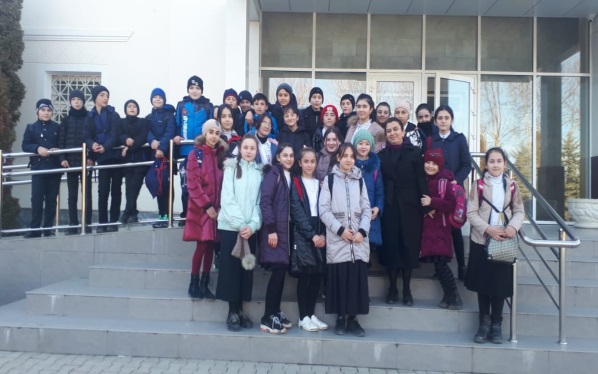 №Дата, форма посещения (очная или дистанционная)Посещение с родителями/групповое/индивидуальноеНазвание, место расположенияВпечатление Фотографии 1очная 2020 августПосещение с родителями.Кинотеатр «Синема Холл» город Избербаш. «Король лев».Очень душевный сюжет, приятно было смотреть всей семьей.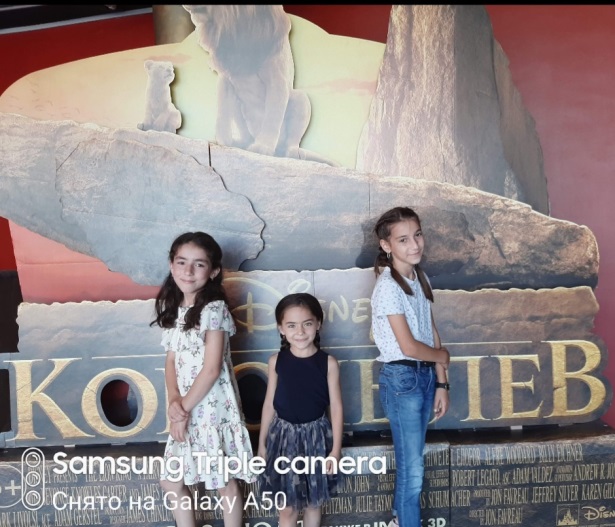 2ОчнаяМарт 2021Посещение с родителямиКинотеатр «Синема Холл».  Фильм «Кин Конг против Годзиллы»   Фильм со спецэффектами с очень интересным сюжетом, где добро победило зло.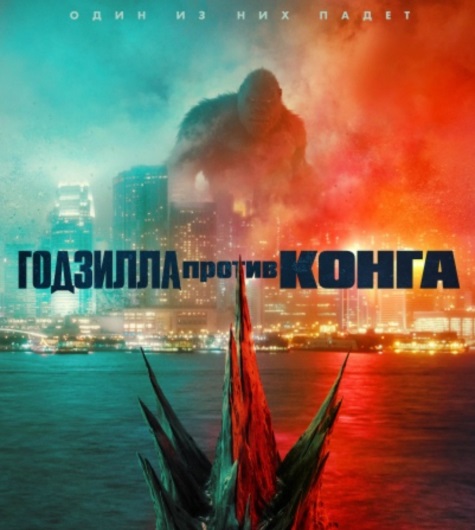 №Дата, форма посещения (очная или дистанционная)Посещение с родителями/групповое/индивидуальноеНазвание, место расположенияВпечатление Фотографии 1Очная май2019Посещение с родителямиГород Избербаш . Парк ПобедыПамятники военных событий- это всегда волнительно. Потому что эта память погибшим воинам в борьбе с фашисткой Германии! 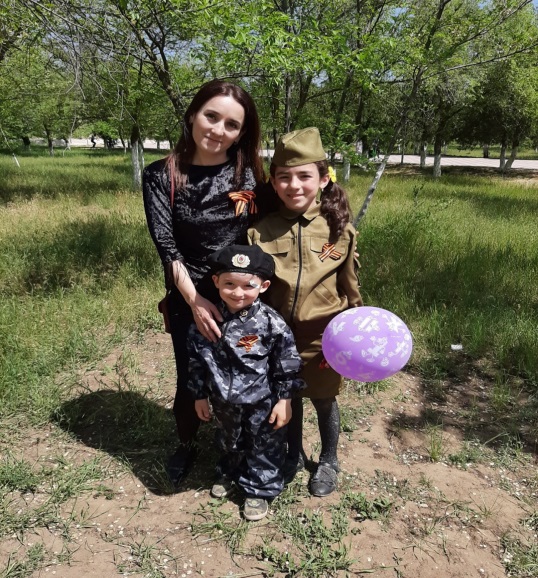 2дистанционнаямай 2020индивидуальнаяГород Москва  «Красная Площадь» Парад ПобедыНесмотря на то ,что просмотр был дистанционным было очень приятно смотреть на то, что никто не забыт и  ни  что  не забыто.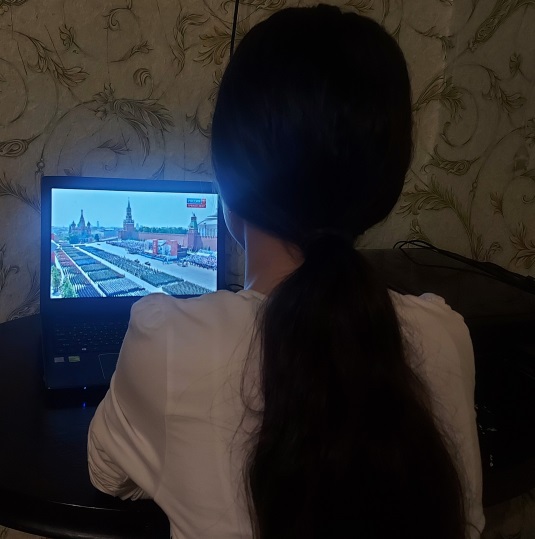 №Дата, форма посещения (очная или дистанционная)Посещение с родителями/групповое/индивидуальноеНазвание, место расположенияВпечатление Фотографии 1очнаямарт 2020Посещение с родителямиГород Дербент «Музей ковра и декоративно-прикладного искусства»Очень много памятников истории посетили в данную поездку:в этом музее было много подлинных ковров, изделий из керамики и металла старины.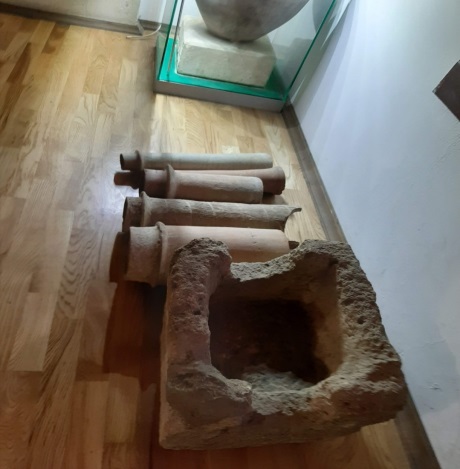 2дистанционновесенние каникулы 2021индивидуальноеГород Махачкала  «Дагестанский музей изобразительных искусств им.П.С.Гамзатовой»Было интересно смотреть уникальные этнические ,исторические и ландшафтные особенности нашей Республики. 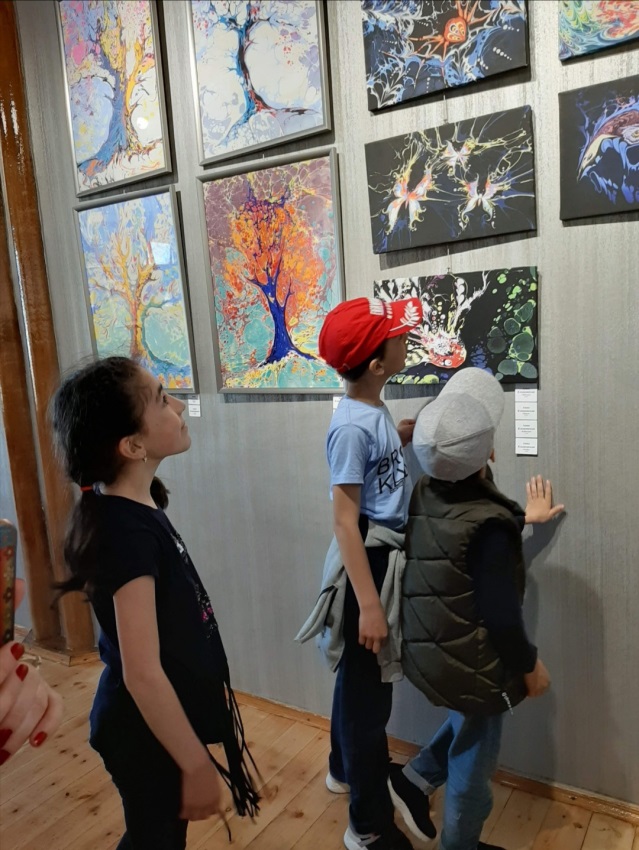 №Дата, форма посещения (очная или дистанционная)Посещение с родителями/групповое/индивидуальноеНазвание, место расположенияВпечатление Фотографии 1очнаяПосещение с родителямиСело Мекеги Левашинского  района,Республика Дагестан Родовое село моего папы село Мекеги, в котором есть исторические памятники и живописная местность.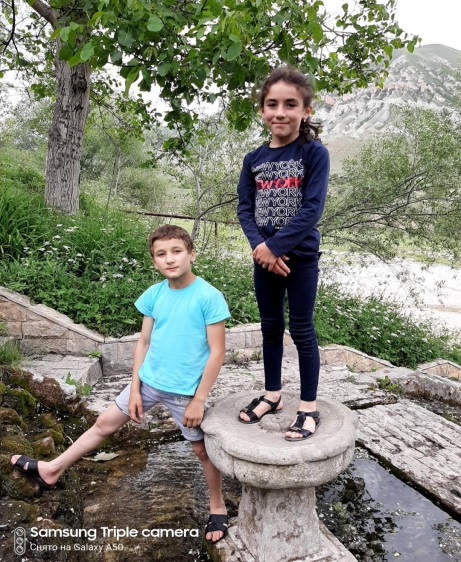 2очнаяПосещение с родителямиСело Ашты Дахадаевского районаРодовое село моей мамы село Ашты . Неописуемая красота природы.У подножия села протекает река «Уллучай»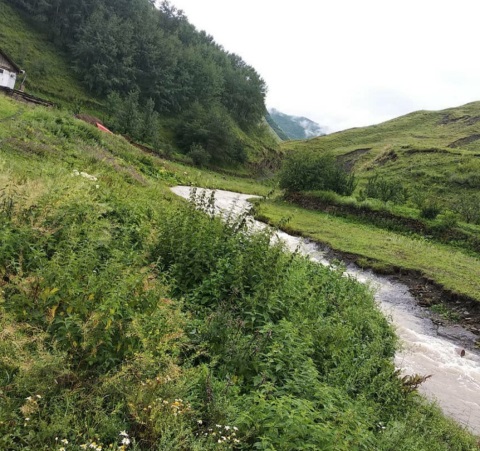 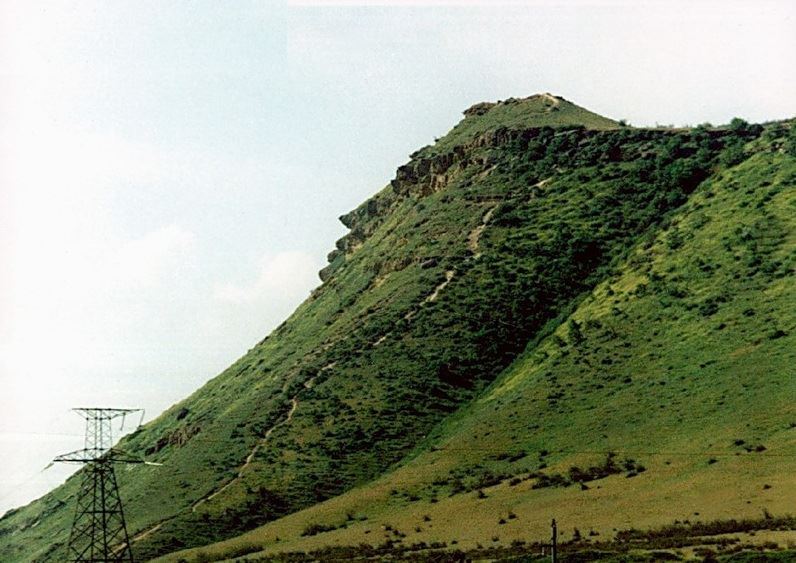 